Moisture lesion Diagnosis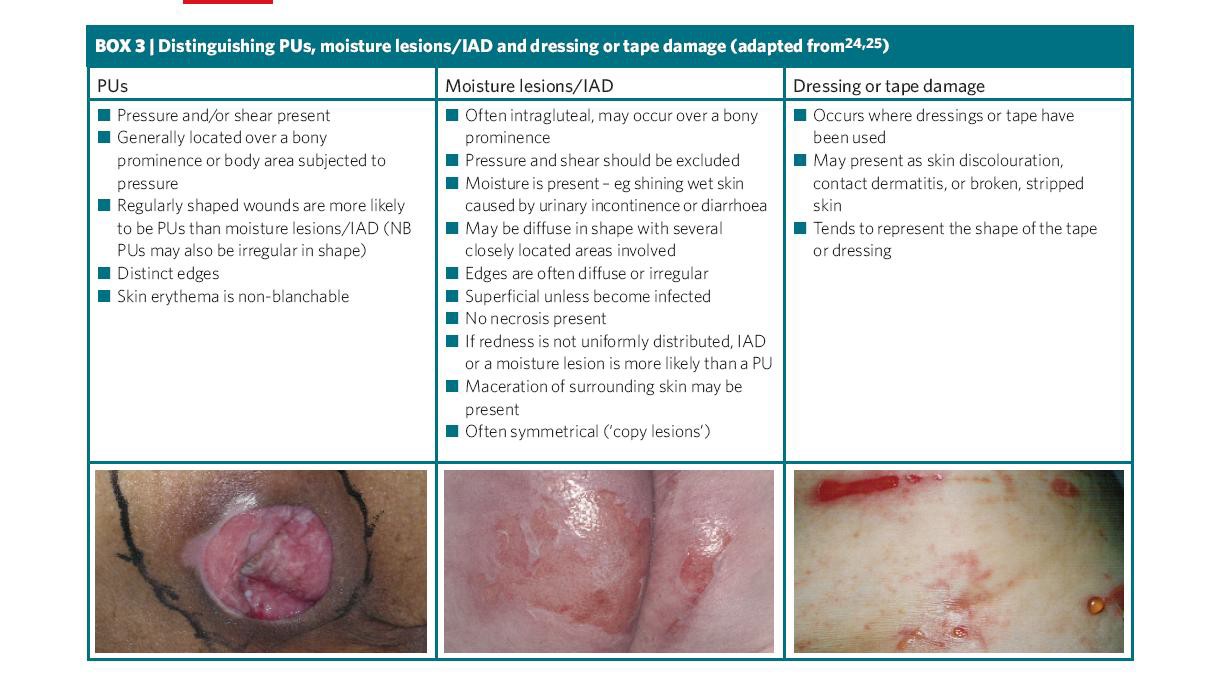 * IAD = incontinence associated dermatitis  (Defloor, Schoonoven, Fletcher et al,2007)Contact Tissue Viability via email at tissueviability@oxfordhealth.nhs.uk   (oxford health staff) or  oxfordhealth@tissueviability.nhs.net (non- oxford health staff)For further support and guidance 